MONROE COUNTY INTERMEDIATE SCHOOL DISTRICT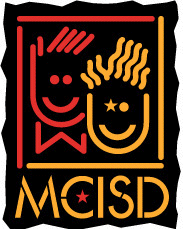 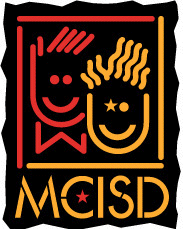 Human Resources Department1101 S. Raisinville RoadMonroe, Michigan 48161734-242-5799Safe Schools Training InstructionsPlease use the instructions below to access/complete all Safe Schools required trainings listed under your account annually – Bloodborne Pathogens, FERPA and Staff Network and Internet Acceptable Use and Safety. Connect to the Internet.  Please be sure to have your speakers turned on.Type monroeisd.mi.safeschools.com in the address bar within your browser and press enter or visit the ISD Website.  The Safe Schools Training site link can also be located under the Quick Links menu on the ISD homepage under Training.Type your User Name which is the first initial of your first name and entire last name.   Click the LOGIN button. Example: jdoe – No password is required.Click the LOGIN button.Check to make sure that your Position & Building is correct. Next, click the LOG ME IN button.Select the Bloodborne Pathogens Exposure Prevention tutorial. Read the disclaimer and click the ACCEPT button.Begin with the ‘Introduction’ and view all videos.After viewing each video, select the next item.Once all videos have been viewed, you must complete the Bloodborne Pathogens Quiz.  Once you have completed the Quiz, click the CONTINUE button.You may print a Certificate of Completion, for your records. To do so, click the Get a Certificate of Completion link on the upper left side of the Bloodborne Pathogens training screen. Note, the Human Resources Office does NOT need a copy; the certificate would only be for your records only if desired. Once you print your certificate, if you chose to print one, click the home button at the top left hand corner of the page. Be sure that the Bloodborne Pathogens Training is listed as completed in the Status column on the home page. Once you are back on the home page, Follow Steps 6-13 for the Staff Network and Internet Acceptable Use and Safety Policy tutorial. Once you are back on the home page, Follow Steps 6-13 for the FERPA: Confidentiality Records tutorial. Congratulations! You have successfully completed all of the required Safe Schools online annual trainings.